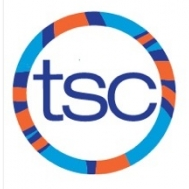 SUNDAYMONDAYTUESDAYWEDNESDAYTHURSDAYFRIDAYSATURDAY15:30-7:30amBensonFirst AM Practice!25:00-6:30pmBranksome Hall 38:00-10:00amHarbord455:30-7:30pm Havergal  64:30-6:00pmCentral Tech 74:30-6:00pm Jarvis 85:30-7:30amBenson95:00-6:30pmBranksome Hall 108:00-10:00am         Harbord1112No SwimmingThanksgiving 134:30-6:00pm Central Tech 144:30-6:00pm Jarvis 155:30-7:30amBenson16   5:00-6:30pmBranksome HallOr…October Sprint Meet (Age 13+)17October Sprint Meet18195:30-7:30pmHavergal204:30-6:00pm Central Tech214:30-6:00pm Jarvis 225:30-7:30amBenson235:00-6:30pmBranksome Hall 248:00-10:00amHarbord25265:30-7:30pmHavergal274:30-6:00pm Central Tech 284:30-6:00pm Jarvis 295:30-7:30amBenson305:00-6:30pmBranksome Hall 318:00-10:00amHarbordHAPPYHALLOWEEN